My Corona Virus StoryLook outside your window and draw what you see.Once upon a time I used to like to go to the ______________________ and ________________________. Draw a picture of your favorite places to go. On very special days I would go to  ____________________________ and __________________________. Draw a picture of special places to go. I used to play with ____________________ and __________________.Draw a picture of someone you used to play with. I used to visit with _____________________ and _________________.Draw a picture of someone you used to visit. Then this thing called the Corona Virus came to my town. It is very, very small and we can’t even see it. If I drew a very big picture of it, it would look something like this.                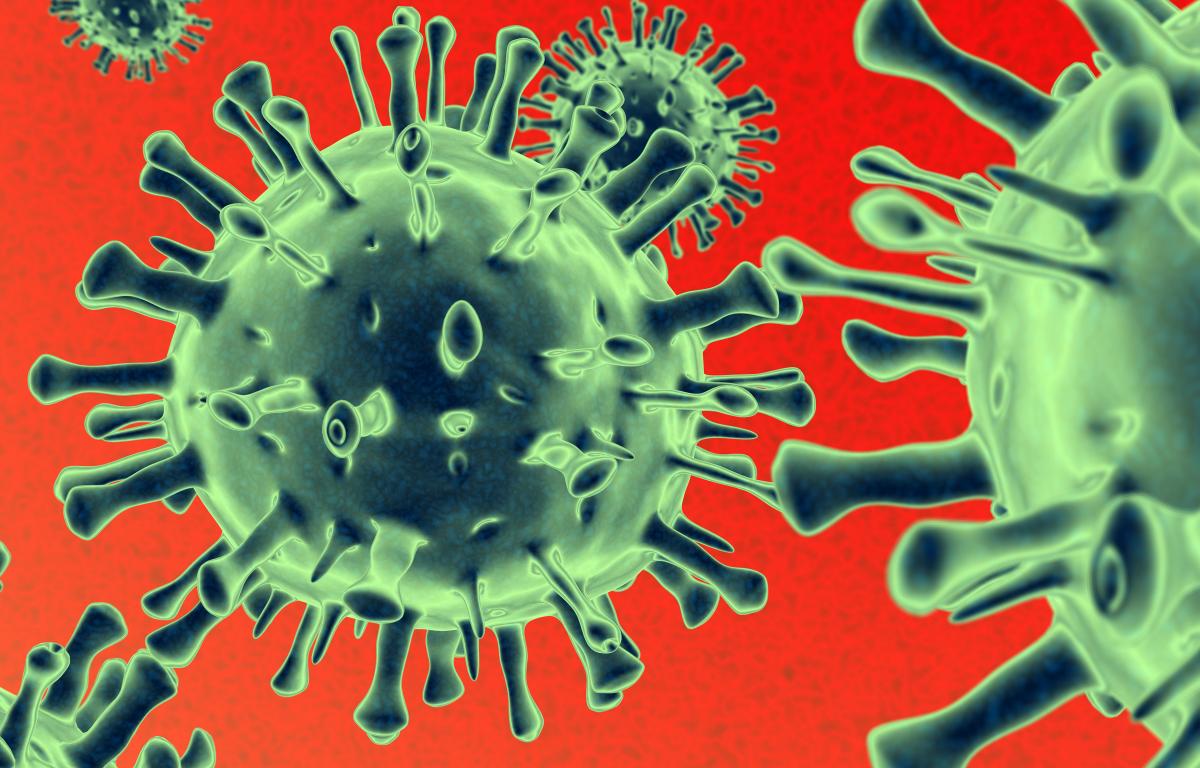 If someone catches this virus, they might get very sick.                                                   Now I do things to stay safer. SOCIAL DISTANCINGI need to stay two arms lengths away from anyone who doesn’t live with me.  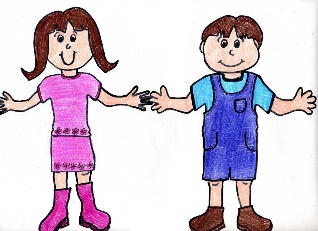 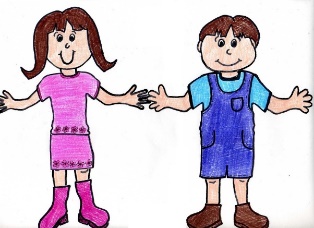 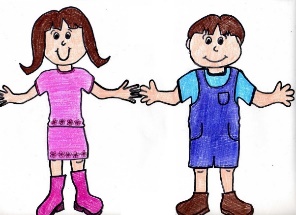 WASH MY HANDSI wash my hands with soap and water while singing the ABC Song all the way to the end. Washing with soap and water, protects from the virus. 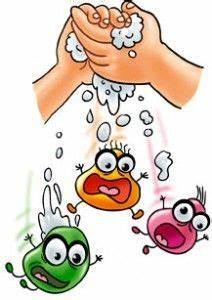 DON’T TOUCH!I keep my hands away from my nose, eyes and mouth.                                                                          Draw eyes, nose, and mouth. STAY HOMEI stay home and follow directions from my ___________________.Draw a picture of my room. COVER THE COUGH AND SNEEZEI cough and sneeze into my arm. 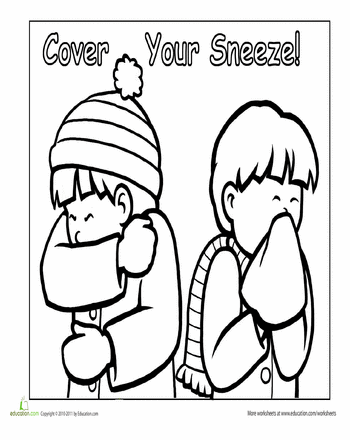 SPECIAL PEOPLE KEEP ME SAFEMy _________________ and __________________ keep me safe. ONE DAY SOON One day soon things will get better. The virus will be controlled. It will be good to go out again. Then, I will go back to the __________________________ and __________________________.  On special days I will go to ___________________________ and ______________________________. I will play with _______________________ and ___________________________. Until then, my _____________________,  _____________________ and the ________________________________ and ____________________________ keep me safe. Draw a picture of that happy day. 